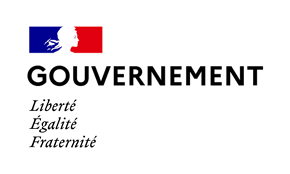 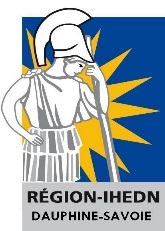 L’académie de Grenoble	L’association régionale desLe ministère des armées	Auditeurs de l’Institut des HautesLe ministère de l’agriculture et de l’alimentation	Études de Défense NationaleBULLETIN D’INSCRIPTION AU COLLOQUE DEFENSE DU TRINÔME ACADEMIQUELe renseignement d’intérêt militaire : connaître, anticiper, agirA1 - Vous êtes personnel Education nationaleLes personnels de l’Éducation nationale peuvent bénéficier d’une inscription au PAF, en joignant une autorisation d’absence de leur chef hiérarchique par demande expresse auprès du référent de la formation à la FTLV - nathalie.teule@ac-grenoble.fr - ou au secrétariat du Trinôme - ce.education-defense-trinome@ac-grenoble.fr  qui fera suivre votre demande. Attention, la date limite d’inscription dans ce cas est avancée.A défaut d’une telle demande les personnes intéressées seront inscrites en tant que candidat libre.Merci de renseigner les items suivants :- Nom : - Prénom : - Etablissement et commune : - Pour les enseignants, précisez votre discipline :- Pour les administratifs, précisez votre fonction-service-établissement : - Mél professionnel :  Souhaits de participation : je souhaite participer à la conférence  N°1 Cyberespace : quels enjeux pour le renseignement d'intérêt militaire ?  N°2 Un exemple d’outil du renseignement d'intérêt militaire : les drones  N°3 Le renseignement d'intérêt militaire : comprendre, anticiper et agirPour cette dernière journée, si les conditions sanitaires le permettent et selon la jauge autorisée à cette date, je participerais à ces conférences sur Grenoble (lieu confirmé ultérieurement), en présence :  Oui  Non Je souhaite m’inscrire au PAF et je joins l’autorisation de mon supérieur hiérarchique dans le respect des délais suivants :La clôture des inscriptions par le PAF en lien avec la FTLV seront closes les - mercredi 24 février à 17 heures pour la conférence n°1 du mercredi 3 mars 2021- mardi 30 mars à 17 heures pour la conférence n°2 du mardi 6 avril 2021- mercredi 28 avril à 17 heures pour la conférence n°3 du mercredi 5 mai 2021. Je participe en candidat libre